Faculty Resources page  ( https://www.udc.edu/cal/faculty-resources/ Please correct the verbiage under BlackboardThe new verbiage:Blackboard is the University of the District of Columbia’s learning management system (LMS). It is available to faculty, students, and staff. Blackboard link need to land to a new page (Page name : UDC Blackboard)---------------------------------------------------------------------------------------------------------------New Page- Page name : UDC Blackboard 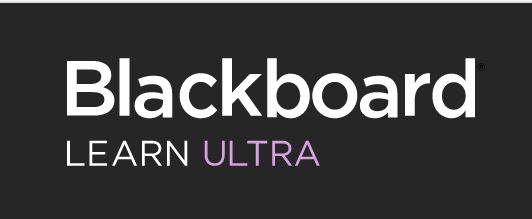 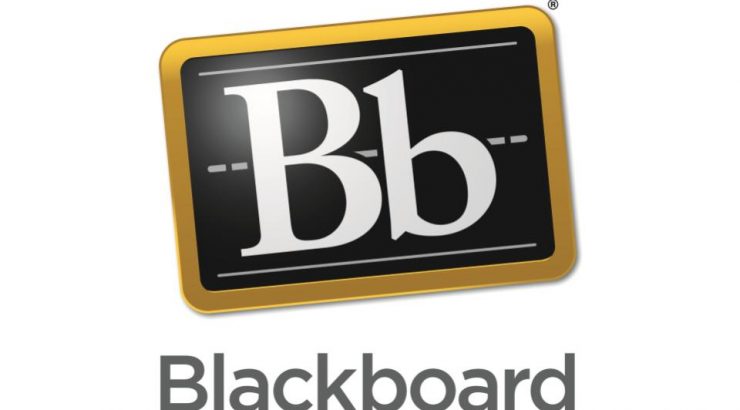 -----------------------------------------------------------------------------New page for Blackboard Ultra Blackboard Ultra Roadmap: Ultra Base Navigation ( Linked to Utra Base Navigation  table )This section focuses on getting you oriented to Blackboard Ultra Base Navigation, and helps you become familiar with the interface.Building and Modifying Ultra Course ( Linked to Building and Modifying Ultra Course table)This section will help you understand the Blackboard Ultra course layout and add, modify, and edit content. Communication Tools	( Linked to Communication Tools, Blackboard Collaborate, Webex tables )This section explores the built-in communication tools in Blackboard, e.g., Messages and Announcement. Assessing Learners (Linked to Assessing Learners table )This section explores two types of assessment tools in Blackboard: the assignment and test tools, which are essential in assessing student progress and providing feedback to learners.Gradebook (Linked to Graebook  table )This section  will discuss the main elements of Gradebook in Blackboard Ultra, which helps faculty monitor learner progress and manage class assignments and attendance.Blackboard Instructor AppBlackboard Instructor is a mobile app that enables faculty to view course content, modify settings, grade assignments, connect with students in discussions, and launch Blackboard Collaborate sessions.Ultra Base Navigation  (Page)This section focuses on getting you oriented to Blackboard Ultra Base Navigation, and helps you become familiar with the interface.Ultra Base Navigation  (Page)This section focuses on getting you oriented to Blackboard Ultra Base Navigation, and helps you become familiar with the interface.Ultra Base Navigation OverviewWatch  Edit Your Profile in Blackboard UltraWatchModifying Notification SettingsWatchConnecting Blackboard with Cloud Storage AccountsWatch Activity Stream Overview WatchCourses WatchOrganizations WatchCalendar WatchMessagesWatchBuilding and Modifying Ultra Courses (Page)This section will help you understand the Blackboard Ultra course layout and add, modify, and edit content. Building and Modifying Ultra Courses (Page)This section will help you understand the Blackboard Ultra course layout and add, modify, and edit content. Ultra Course Interface OverviewWatchAdding Content to Course Content AreaWatchCreating a Learning ModuleWatchCreating a Document PageWatchCreating a Link in the Course Content AreaWatchCreating a Link Using the Content EditorWatchCopy ContentWatchImport ContentWatchManaging ItemsWatchContent EditorWatchConditional AvailabilityWatchStudent Preview ToolWatchCommunication Tools ( Page)This section explores the built-in communication tools in Blackboard, e.g., Messages and Announcement. Communication Tools ( Page)This section explores the built-in communication tools in Blackboard, e.g., Messages and Announcement. Create AnnouncementsWatchCourse MessagesWatchCreate a DiscussionWatch	Discussions AnalyticsWatchCreating a JournalWatchAdd a Journal EntryWatchBlackboard Collaborate Blackboard Collaborate Overview WatchAccessing Blackboard CollaborateWatchWhiteboardWatchSharing an Application or a DesktopWatchSharing FilesWatchSharing PowerPoint FilesWatchBreakout GroupsWatchShare Files to Breakout GroupsWatchPolling WatchLive Closed CaptioningWatchSession SettingsWatchAttendee ManagementWatchWebex Meeting - 	Virtual MeetingsAccessing & Setting up your Webex AccountWatchSchedule Virtual Meeting Using WebexWatchAssessing Learners ( Page)This section explores two types of assessment tools in Blackboard: the assignment and test tools, which are essential in assessing student progress and providing feedback to learners.Assessing Learners ( Page)This section explores two types of assessment tools in Blackboard: the assignment and test tools, which are essential in assessing student progress and providing feedback to learners.Creating AssignmentsWatchUsing SafeAssignWatchViewing & Grading AssignmentsWatchAnnotating SubmissionsWatchDownload SubmissionsWatchCreating a TestWatchCreate Matching QuestionsWatchFill in the Blank Question WatchReuse QuestionsWatchUsing Question PoolsWatchTimed TestsWatchCreate RubricsWatchAssociate RubricsWatchGrade Using a RubricWatchConditional AvailabilityWatchAssessment ExceptionWatchAccommodationsWatchGradebook   ( Page)This section will discuss the main elements of Gradebook in Blackboard Ultra, which helps faculty monitor learner progress and manage class assignments and attendance.Gradebook   ( Page)This section will discuss the main elements of Gradebook in Blackboard Ultra, which helps faculty monitor learner progress and manage class assignments and attendance. Gradebook OverviewWatchOverall Course GradeWatchAccessing the Submissions PageWatchSubmissions Page Layout Overview WatchFeedback RecordingWatchAttendance Overview WatchAdding a Row in GradebookWatch